Closer Look On Corporate Housing CompanyWhen it comes to business trips then they are sometimes needed for the companies to get profit. When leaving for a new city and environment, you might need to adjust and confront some hassle. Finding a fantastic place to stay is also one of the primary things that you had the most. Your problem can be solved if you let out the corporate apartments for your stay in a different city. The best thing about corporate apartments is they're specially developed and designed for business travelers. You can also realize that the services of the corporate apartments are much like that of hotels. Finding the best kind of corporate apartment is essential as these housing units are also available on rent for the guests. Location is an important thing that you need to research first before picking any corporate home. Security can be considered when you choose the best location for your corporate apartment. Are you hunting about 	corporate housing company? View the previously described site.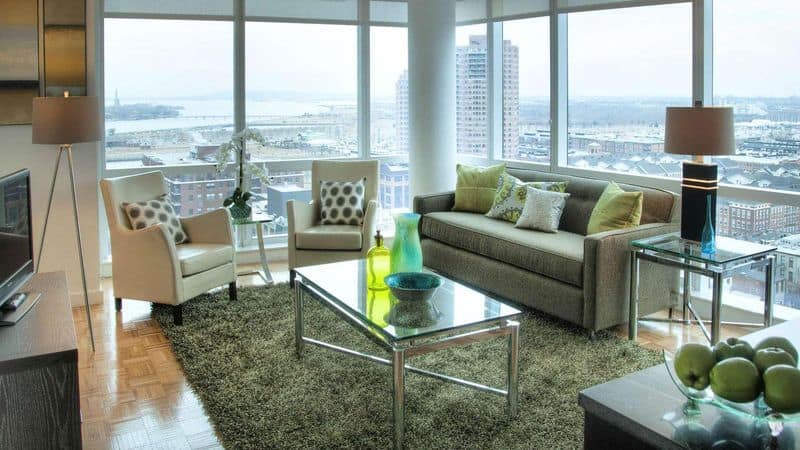 You need to check out a few things about the area like parking places, free from kidnapping, robbery, and more. For security, you want to check if the security people are securing the area round the clock or not. For business travelers, these sorts of housing units would be the most appropriate apartments for them. As you know, business travelers who usually go on business trips will need to choose the rented location for their lodging. For this purpose, corporate apartments are best for them as it is intended to be conducive to them. With this attribute, they are easily able to concentrate and work in these apartments. In the corporate apartments, you can also be provided with the housekeeping services. This is one of the vital services to be provided in corporate apartments like any other resort. You can feel comfortable when doing your work in such corporate apartments. If you're seeking any corporate apartment then you can easily find it on the television, newspaper, and internet search which is perfect for business travelers. Additionally, you may also find various ads over there that will give you the way to locate your corporate apartment. With this thing, it will be easier for you to look for a place to reside in by just checking out the advertisement. If you decide to go with one of the finest corporate apartments then the next thing you could do is to contact them and make bookings. The main thing is the accessibility when you are looking for any corporate housing unit. The reason to choose the most accessible apartment is to think about a location where you spend your time after completing your work. It should be comfortable for you once you think about the time you need to spend while performing work.